ФОТООТЧЁТо проведенных внеклассных мероприятиях по профилактике экстремистских проявлений в молодежной среде и воспитание толерантного отношения обучающихся ГБПОУ КК «КТЭК» за сентябрь 2020-21 учебного года.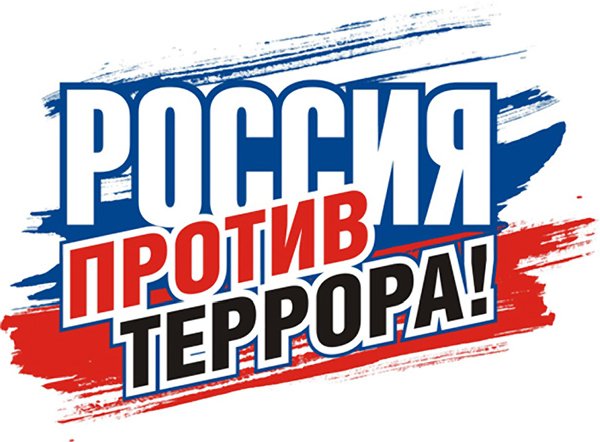 Профилактика экстремистских проявлений в молодежной среде и воспитание толерантного отношения обучающихся ГБПОУ КК «КТЭК» осуществляется на основе:Плана работы ЦМК «Воспитание» на 2020-2021 учебный годПлана работы ЦМК «Воспитание» по месяцамПлана воспитательной работы в учебной группеГрафика включения в классные часы просмотра тематических видеороликов, рекомендованных Министерством образования КК22 январяТоржественная церемония открытия месячника оборонно-массовой и военно-патриотической работы на территориях Бабушкина и Дмитриевская дамба.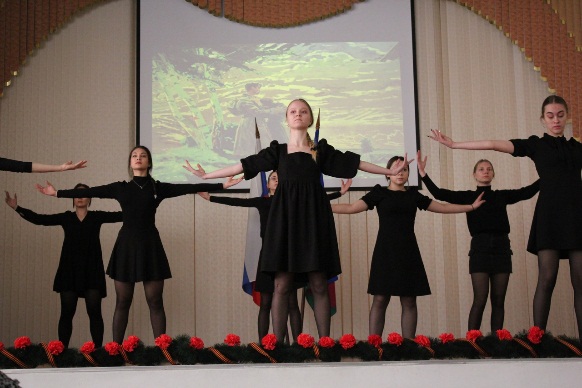 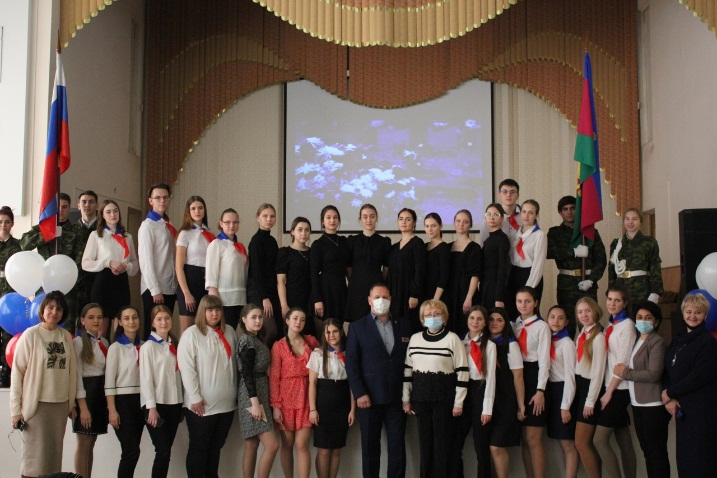 25-28 январяКонкурс плакатов и стенгазет «Блокадное время» среди обучающихся 1-2 курсов на всех территориях колледжа.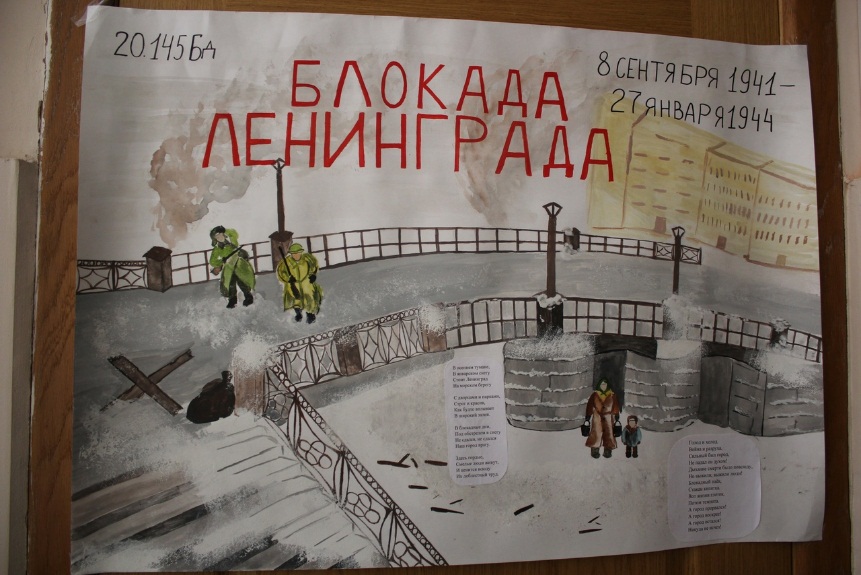 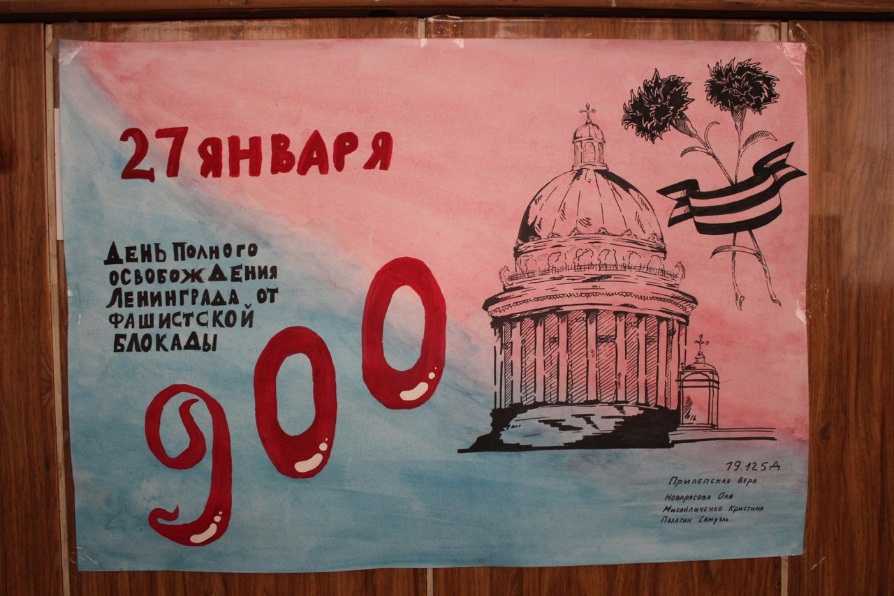 27 январяАкция «Блокадный хлеб» с раздачей кусков хлеба и блокадных карточек обучающимся колледжа с участием активистов студенческого совета, на территориях Бабушкина и Ленина.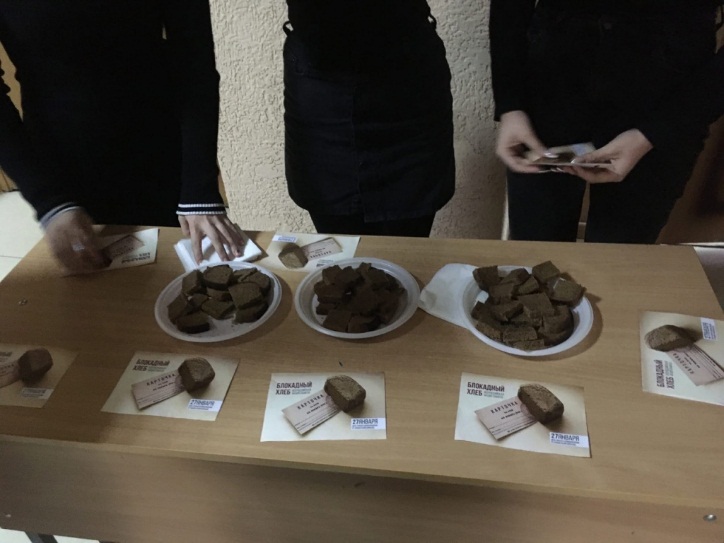 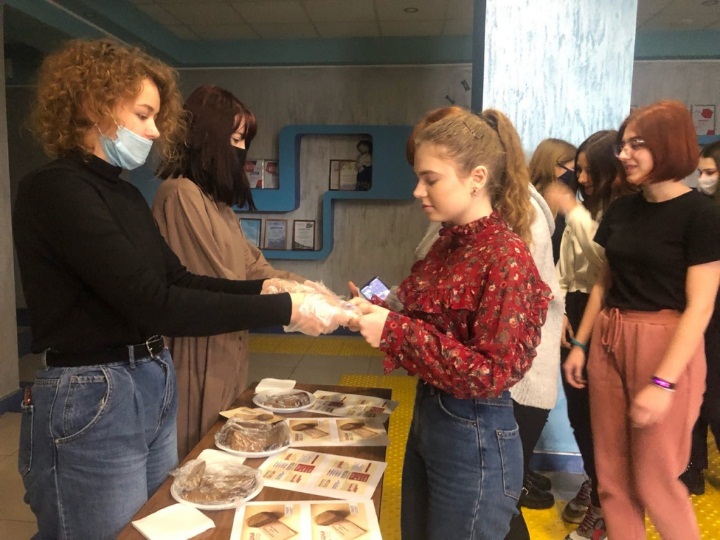 28 январяОткрытые уроки мужества «Читаем «Блокадную книгу», посвященные подвигу жителей блокадного Ленинграда, в актовых залах всех территорий колледжа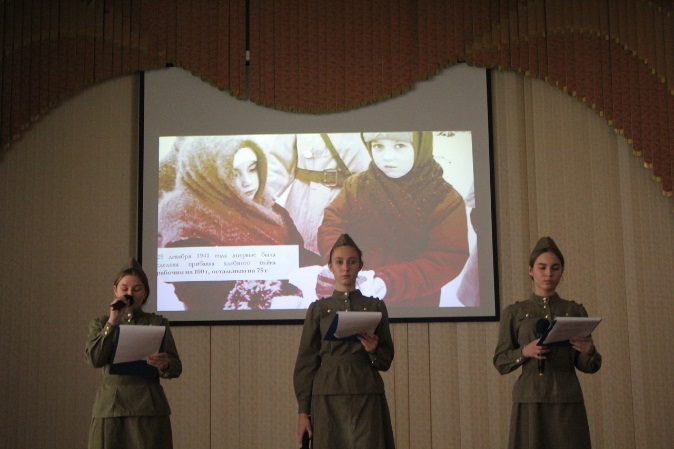 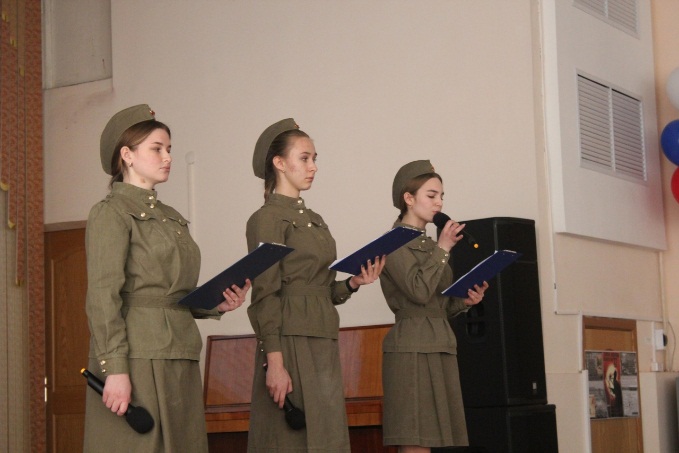 27 январяКлассные часы во всех учебных группах на всех территориях колледжа совместно со специалистами управления по делам молодежи администрации муниципального образования города Краснодара о профилактике экстремизма, терроризма и асоциальных явлений.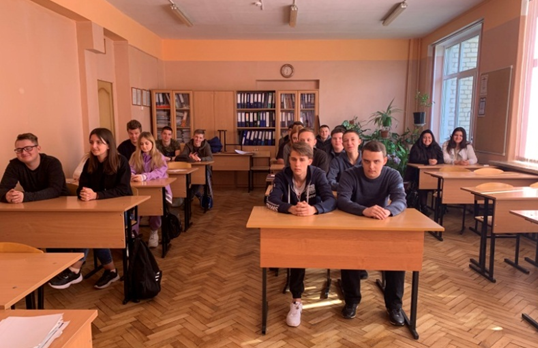 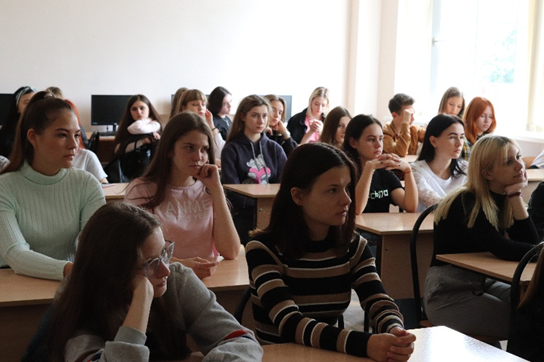 29 январяАкция «Блокадный хлеб» в МБОУ Средняя школа №35 с раздачей кусков хлеба и блокадных карточек ученикам школы активистами волонтерского отряда.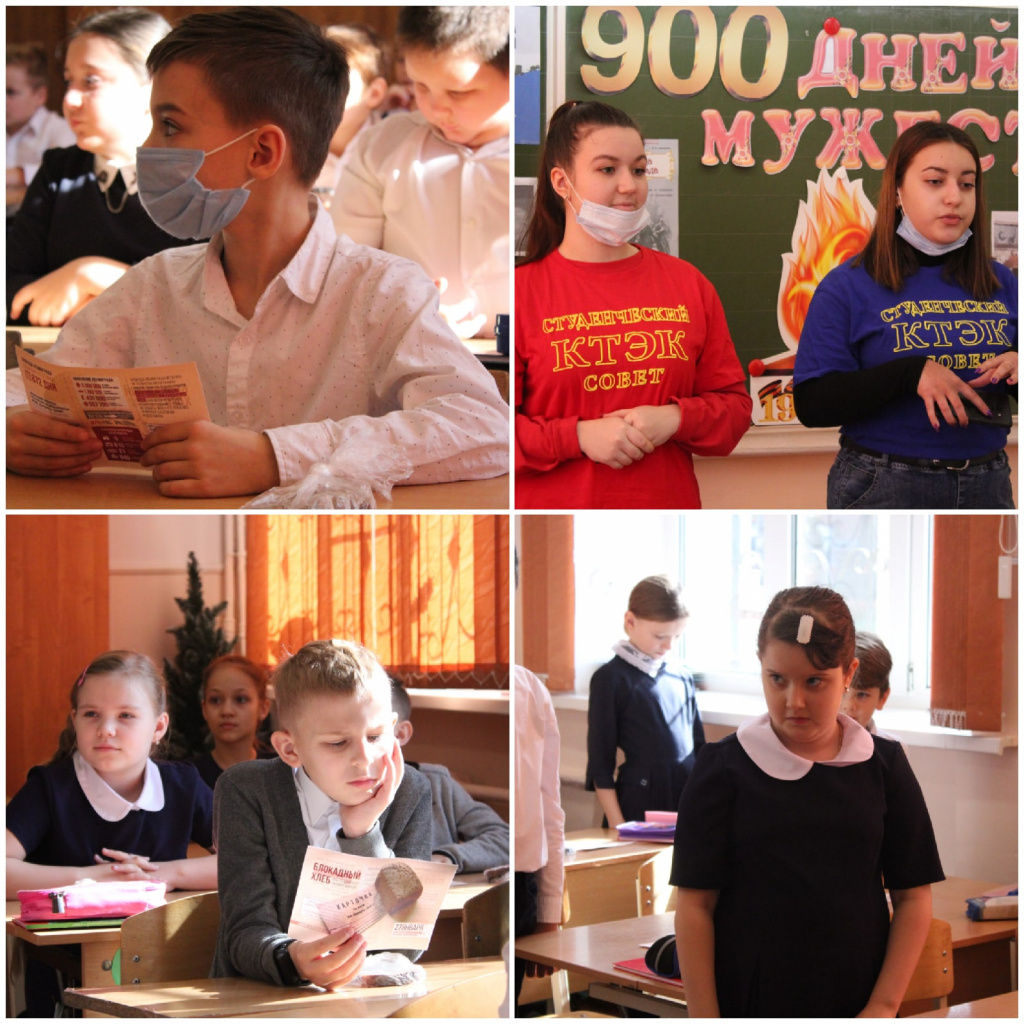 30 январяКонкурс «А ну-ка, парни!» в актовых залах на территориях Бабушкина и Стасова, между юношами 1-х курсов всех отделений колледжа.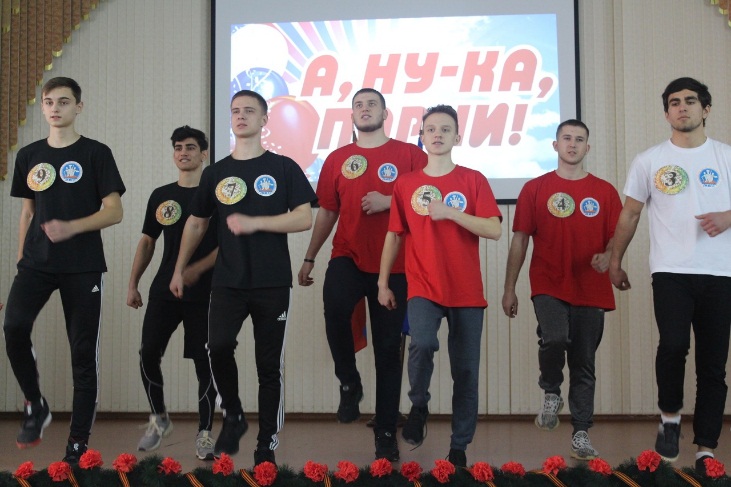 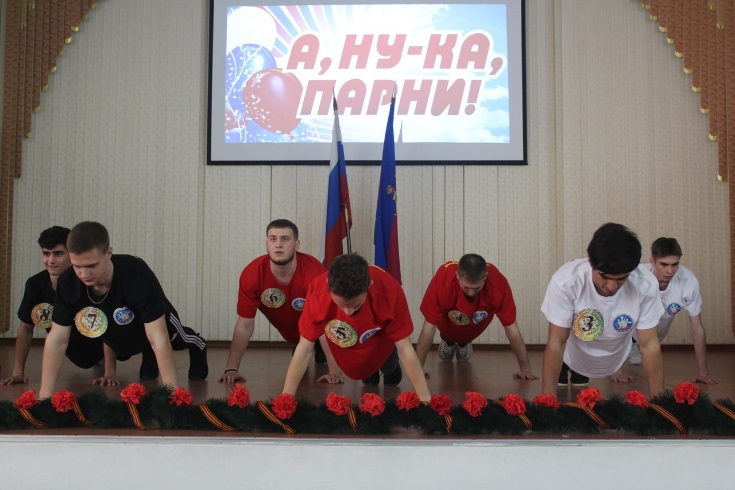 